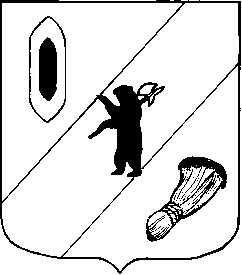 АДМИНИСТРАЦИЯ  ГАВРИЛОВ - ЯМСКОГО  МУНИЦИПАЛЬНОГО  РАЙОНАПОСТАНОВЛЕНИЕ15.12.2022   № 1028О проведении  аукциона            Руководствуясь статьями 39.11, 39.12 Земельного  кодекса  Российской Федерации, Федеральным законом от 06.10.2003 №131-ФЗ «Об общих принципах организации местного самоуправления в Российской Федерации», статьёй 26 Устава Гаврилов-Ямского муниципального района Ярославской области АДМИНИСТРАЦИЯ    МУНИЦИПАЛЬНОГО  РАЙОНА    ПОСТАНОВЛЯЕТ:        1. Провести 17 января 2023 года в 10.00ч. в отделе по архитектуре, градостроительству и земельным отношениям Управления по архитектуре, градостроительству, имущественным и земельным отношениям по адресу: Ярославская область, г.Гаврилов-Ям, ул.Кирова, д.1а (4 этаж) открытый по составу участников и по форме подачи предложений о цене аукцион на земельные участки:          ЛОТ 1: РФ, Ярославская область, Гаврилов-Ямский район, Великосельский с.о., с.Великое, ул.Ярославская, площадью 92 кв.м с кадастровым номером 76:04:020102:380, категория земель- земли населенных пунктов, вид разрешенного использования- для размещения хозяйственной постройки, аренда на 30 месяцев.        ЛОТ 2: РФ, Ярославская область, Гаврилов-Ямский район, Великосельское с.п., д.Поляна, площадью 20 кв.м с кадастровым номером 76:04:020801:745, категория земель- земли населенных пунктов, вид разрешенного использования- хранение автотранспорта, аренда на 30 месяцев.       ЛОТ 3: РФ, Ярославская область, Гаврилов-Ямский район, Плотинский с.о., с.Плещеево, ул.Центральная, площадью 100 кв.м с кадастровым номером 76:04:081401:111, категория земель- земли населенных пунктов, вид разрешенного использования- для строительства хозяйственной постройки, аренда на 30 месяцев.       ЛОТ 4: РФ, Ярославская область, Гаврилов-Ямский район, Шопшинское с.п., с.Шопша, район бани, гараж №2, площадью 30 кв.м с кадастровым номером 76:04:110103:817, категория земель- земли населенных пунктов, вид разрешенного использования- размещение гаражей для собственных нужд, аренда на 30 месяцев.         ЛОТ 5: РФ, Ярославская область, Гаврилов-Ямский район, Шопшинское с.п., с.Шопша, район бани, гараж №1, площадью 19 кв.м с кадастровым номером 76:04:110103:818, категория земель- земли населенных пунктов, вид разрешенного использования- размещение гаражей для собственных нужд, аренда на 30 месяцев.     ЛОТ 6: РФ, Ярославская область, Гаврилов-Ямский район, Шопшинское с.п., с.Шопша, район котельной, ряд 1, гараж №6 площадью 26 кв.м с кадастровым номером 76:04:110103:825, категория земель- земли населенных пунктов, вид разрешенного использования- размещение гаражей для собственных нужд, аренда на 30 месяцев.   ЛОТ 7: РФ, Ярославская область, Гаврилов-Ямский район, Шопшинский с.о., с.Шопша,  площадью 33 кв.м с кадастровым номером 76:04:110104:33, категория земель- земли населенных пунктов, вид разрешенного использования- для обслуживания гаража, аренда на 30 месяцев.         ЛОТ 8: РФ, Ярославская область, Гаврилов-Ямский район, Шопшинский с.о., с.Шопша, (в районе котельной, ряд 1, гараж №5), площадью 26 кв.м с кадастровым номером 76:04:110104:38, категория земель- земли населенных пунктов, вид разрешенного использования- для эксплуатации индивидуального гаража, аренда на 30 месяцев.        ЛОТ 9: РФ, Ярославская область, Гаврилов-Ямский район, Шопшинский с.о., с.Шопша, р-н котельной, ряд 1, участок №9, площадью 32 кв.м с кадастровым номером 76:04:110104:99, категория земель- земли населенных пунктов, вид разрешенного использования- для строительства гаража, аренда на 30 месяцев.          ЛОТ 10: РФ, Ярославская область, Гаврилов-Ямский район, Шопшинское с.п., д.Шалаево, ул.Центральная, район д.10, гараж №4, площадью 26 кв.м с кадастровым номером 76:04:050101:355, категория земель- земли населенных пунктов, вид разрешенного использования- для индивидуального гаражного строительства, аренда на 30 месяцев.      ЛОТ 11: РФ, Ярославская область, Гаврилов-Ямский район, Шопшинское с.п., с.Ильинское-Урусово, ул.Мира, район д.2, площадью 44 кв.м с кадастровым номером 76:04:040102:511, категория земель- земли населенных пунктов, вид разрешенного использования- размещение гаражей для собственных нужд, аренда на 30 месяцев.     2 .Установить начальную цену ежегодного размера арендной платы в размере 15% от кадастровой стоимости земельного участка согласно таблице:      3.Назначить продавцом Управление по архитектуре, градостроительству, имущественным  и  земельным  отношениям  Администрации Гаврилов - Ямского муниципального района.     4.Контроль за исполнением постановления возложить на заместителя Главы Администрации муниципального района Таганова В.Н.           5. Постановление опубликовать в районной массовой газете «Гаврилов-Ямский вестник» и разместить на официальном сайте Администрации Гаврилов-Ямского муниципального района.   6.Постановление вступает в силу с момента подписания.Глава Гаврилов-Ямского муниципального района                                                                            А.Б.Сергеичев№ Лотакадастровая стоимость земельного участканачальная цена, руб. (15% от кадастровой стоимости, округление до руб.)шаг аукциона в размере 3% от начальной цены, руб.17716,671158,034,7429710,601457,043,71379671195,035,854147392211,066,3359337,171401,042,03612777,181917,057,51716217,192433,072,99812777,181917,057,51915725,762359,070,771012656,281899,056,971120163,443025,090,75